N.b. Le  proposte progettuali sono indicative per la progettazione e non rappresentano priorità in fase di attuazione, durante la quale ci si avvarrà delle modalità di selezione dei beneficiari che saranno in seguito specificate, in conformità con quanto previsto nel PSR.Con la seguente firma si autorizza al trattamento dei dati forniti, ai sensi del D.lgs. 196 del 30 giugno 2003. Luogo e data 		______________________________________Firma per esteso 	______________________________________ISURA 19 –Sviluppo Locale Leader -  PSR Regione Toscana 2014 2020)ANAGRAFICA E INFO GENERALI PROGETTOANAGRAFICA E INFO GENERALI PROGETTOTITOLO DELLA PROPOSTA PROGETTUALE_____________________________________________________PROPONENTEEnte/Associazione/Impresa: __________________________________________Legale rappresentante: ______________________________________________Indirizzo: _________________________________________________________Comune: _________________________________________________________Tel: ______________________________Fax: ____________________________email: ____________________________________________________________Persona da contattare: _____________________________________ _ email:____________________________LOCALIZZAZIONE PROGETTOIndicare Comune e indirizzo________________________________________________________ANALISI SWOTANALISI SWOTTEMATISMITEMATISMI(Selezionare con una crocetta il tema prevalente della proposta progettuale)Scegliere uno degli ambiti tematici di intervento previsti ai fini della pianificazione della strategia di sviluppo locale di tipo partecipativo: Sviluppo e innovazione delle filiere e dei sistemi produttivi locali (agro-alimentari, forestali, artigianali e manifatturieri)Turismo sostenibileSviluppo della filiera dell’energia rinnovabile (produzione e risparmio)Cura e tutela del paesaggio, dell’uso del suolo e della biodiversitàValorizzazione di beni culturali e patrimonio artistico legato al territorioAccessibilità ai servizi pubblici essenzialiValorizzazione e gestione delle risorse ambientali e naturali Inclusione sociale di specifici gruppi svantaggiati e/o marginali Legalità e promozione sociale nelle aree ad alta esclusione sociale Riqualificazione urbana con la creazione di servizi e spazi inclusivi per la comunità; Reti e comunità intelligentiIL CONTESTO: CRITICITA’ INDIVIDUATE E LINEE DI INTERVENTODescrivere sinteticamente le principali criticità e problematiche esistenti e le linee strategiche prioritarie sulle quali pensate si debba intervenire. _______________________________________________________________________________________________________________________________________________________________________________________________________________________________________________________________________________________________________________________________________________________________________________________________DESCRIZIONE DEL PROGETTO Descrivere una sintesi del progetto, gli obiettivi principali, le principali attività/azioni previste ____________________________________________________________________________________________________________________________________________________________________________________________________________________________________________________________________________________________________________________________________________________________________________________________________________________________________________________________________________________________________________________________________________________________________________________________________________________________________________________________________________________________________________________________________________________________________________________________________________________________________________________________________________________________________________________________________________________________________________________________________________________________________________________________________________________________________________________________________________________________________________________________________________________________________________________________________________________________________________________________________________________________________________________________________________________________________________________________________________________________________________________________________________________________________________________________________________________________________________________________________________________________________________________________________________________________________________________________________________________________________________________________________________________________________________________________________________________________________________________________________________________________________________________________________________________________________________COSTO DEL PROGETTO COSTO DEL PROGETTO Costo complessivoIndicare il costo complessivo del progetto e le tipologie di speseCosto complessivo di massima: €Dettaglio spese previste (indicare tipologie di spesa e costo di massima, es. spese progettazione, acquisto attrezzature – indicando quali  -, spese promozionali, interventi di ristrutturazione… ).Dettaglio spese:Tipologia                                                                           Costo previsto                          Fattibilità del progettoIndicare se trattasi di:Idea progettoStudio di fattibilitàProgetto preliminareProgetto definitivoProgetto esecutivo Durata Indicare la durata del progetto in mesi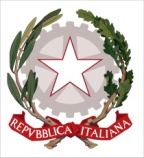 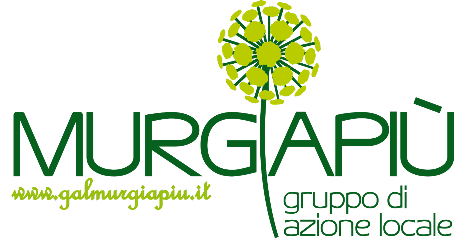 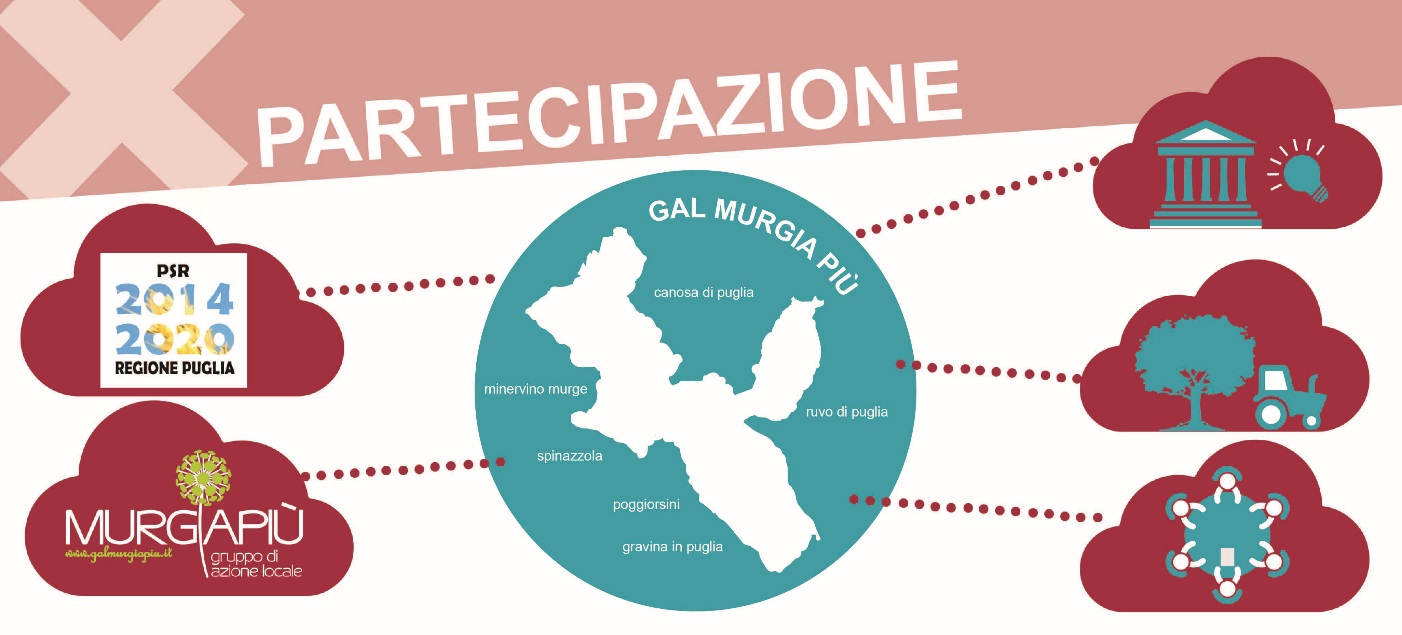 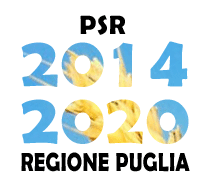 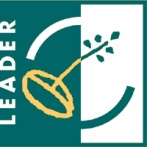 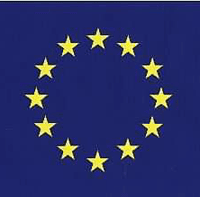 